MÅNEDSPLAN FOR AUGUST OG SEPTEMBER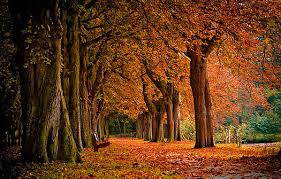 STRAUMSVIK BARNEHAGE«Livet er forunderlig. Det står ikke stille. Det går» (Astrid Lindgren). Velkommen til nytt barnehageår alle sammen! En ekstra varm velkomst til de nye barna som har startet i barnehagen vår, og til foreldrene deres. De nye barna i barnehagen vår heter John Ole Sletta, Solveig Husby, Katrine Husby, Sindre Engdal Aarset og Tomine Budeng Karlsvik. Vi håper de kommer til å få det fint sammen med oss! August er tilvenningsmåned, som alltid. Dette barnehageåret har vi flere små som har startet, og det viktigste ordet i denne sammenhengen er tilknytning; det å kjenne nærhet og trygghet til voksne rundt seg (først en, så flere), og vite at man har en trygg base å søke til når man trenger det. Det er dette som er viktig for de minste barna, at pedagogikken skjer der de er, i rutinesituasjonene, at de blir sett, at de blir lyttet til, at deres innspill (både verbalt og non-verbalt) blir imøtekommet. (For de som har lyst til å lese mer om viktige moment i små barns første barnehageår:  http://barnehage.no/pedagogikk/2014/08/det-forste-aret-i-barnehagen/ )Dette barnehageåret har vi planer om å dele oss inn i grupper store deler av uka; hver mandag, tirsdag, torsdag og fredag. Disse gruppene vil være Rød-gruppa (2011 og 2012-barna), Gul-gruppa (2013-barna) og Rosa-gruppa (2014 og 2015-barna). Gruppene har fått fargenavn etter fargekodene som brukes ellers i barnehagen på bilder i garderoben, navnelapper på klesstativ o.l. Rødgruppa har allerede fått vite om denne gruppeinndelingen, og synes det høres spennende ut. «Det e vi som e storongainj i barnehagen!» Med denne gruppeinndelingen får vi god mulighet til å tilrettelegge aktiviteter slik at det fenger og passer aldersgruppen, og fra tidligere år har vi erfaring med at det gjerne er med på å bidra til at jevnaldringer blir sammensveiset og at de knytter sterke bånd til hverandre. Det vil være èn fast voksen på hver gruppe hver dag, i tillegg til at de andre voksne på gruppa naturlig nok vil variere noe. Tema for barnehageåret 2016/2017 vil være «LYD». Dette temaet vil vi jobbe med hele året, for å få mulighet til repetisjoner og gå dypt inn i temaet. Det går erfaringsmessig bort en del tid til andre faste aktiviteter, som brannvernuke, jul, påske o.l. Temaet er valgt på bakgrunn av at vi ønsker å få mer bevissthet rundt nettopp lyd. I en barnehage er det mye lyd, og det skal det være. Men for mye lyd (støy) kan bli slitsomt for både store og små. Både voksne og barn har gitt uttrykk for at det av og til «bråker» (hva er bråk?) i barnehagen, så vi opplever at dette er et viktig tema å ta fatt i. Temaet vil bli jobbet ulikt med for 0-3 og 3-6 åringene. Hva er et øre? Hvorfor er det viktig at ørene våre virker godt? Hva er støy? Hva bråker i barnehagen? Må det være slik, eller er det noe vi kan gjøre for at det ikke skal bråke så mye? Hva er gode lyder?  Dere vil få høre mer om dette etter hvert. Vi satser på å komme i gang med både grupper og tema i uke 37. Vi starter opp med fast turdag på mandager f.o.m uke 37. Dette gjelder alle gruppene, men de minste vil stort sett være i og rundt barnehagen. Vi spiser ute så ofte som det passer. Fra denne uka blir det også havregrøt til frokost igjen. Dvs at barna må ha med matpakke til lunsj denne dagen! Dersom noen barn absolutt ikke vil ha havregrøt tar de med seg to matpakker (frokost og lunsj). Selv om mandag er fast turdag betyr ikke det at vi ikke kommer til å gå på tur andre dager også Vi har hvilestund de dagene vi ikke er på tur eller er ute, og i år vil vi ha mest fokus på bøker og høytlesing i hvilestunda, og litt film på fredager. Barna gleder deg til film på fredag – det er deilig å avslutte uka med det, og kanskje litt frukt til. Den første førskoleklubben har allerede funnet sted (uke 35), og de to førskolebarna våre syntes det var veldig stas. Etter høstferien starter vi med å dra på tur sammen med 1. og 2.klasse fredager i oddetallsukene.I uke 38 er det brannvernuke, og vi kommer også i år til å få besøk av Eldar og Vanja, ha brannøvelser og få besøk av brannbil. Sistnevnte er gjerne årets høydepunkt for mange! Varmmåltid blir på tirsdager i høst også, på bakgrunn av voksenkapasitet. I år er det Tonje som har tatt over stafettpinnen, og vi har allerede fått servert flere deilige måltider med mat som er laget fra bunnen av. Ett eller flere barn blir av og til med Tonje som assistent.Barnehageåret har så vidt begynt! Vi gleder oss til å fylle det med opplevelser sammen med barna, sammen med dere, sammen med hverandre. Forventningsfull hilsen Jorunn og resten av personalet i barnehagen -